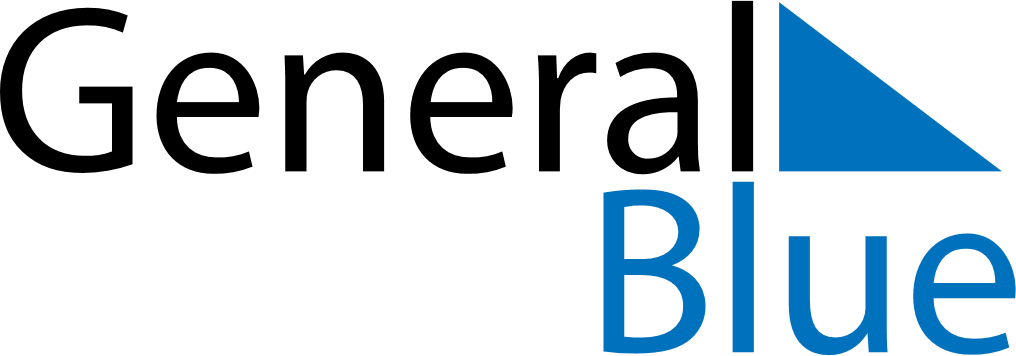 June 2024June 2024June 2024June 2024June 2024June 2024June 2024Ban Pakla, Oudomxai, LaosBan Pakla, Oudomxai, LaosBan Pakla, Oudomxai, LaosBan Pakla, Oudomxai, LaosBan Pakla, Oudomxai, LaosBan Pakla, Oudomxai, LaosBan Pakla, Oudomxai, LaosSundayMondayMondayTuesdayWednesdayThursdayFridaySaturday1Sunrise: 5:29 AMSunset: 6:48 PMDaylight: 13 hours and 19 minutes.23345678Sunrise: 5:29 AMSunset: 6:49 PMDaylight: 13 hours and 19 minutes.Sunrise: 5:29 AMSunset: 6:49 PMDaylight: 13 hours and 19 minutes.Sunrise: 5:29 AMSunset: 6:49 PMDaylight: 13 hours and 19 minutes.Sunrise: 5:29 AMSunset: 6:50 PMDaylight: 13 hours and 20 minutes.Sunrise: 5:29 AMSunset: 6:50 PMDaylight: 13 hours and 20 minutes.Sunrise: 5:29 AMSunset: 6:50 PMDaylight: 13 hours and 21 minutes.Sunrise: 5:29 AMSunset: 6:51 PMDaylight: 13 hours and 21 minutes.Sunrise: 5:29 AMSunset: 6:51 PMDaylight: 13 hours and 21 minutes.910101112131415Sunrise: 5:29 AMSunset: 6:51 PMDaylight: 13 hours and 22 minutes.Sunrise: 5:29 AMSunset: 6:52 PMDaylight: 13 hours and 22 minutes.Sunrise: 5:29 AMSunset: 6:52 PMDaylight: 13 hours and 22 minutes.Sunrise: 5:29 AMSunset: 6:52 PMDaylight: 13 hours and 22 minutes.Sunrise: 5:29 AMSunset: 6:52 PMDaylight: 13 hours and 22 minutes.Sunrise: 5:30 AMSunset: 6:53 PMDaylight: 13 hours and 23 minutes.Sunrise: 5:30 AMSunset: 6:53 PMDaylight: 13 hours and 23 minutes.Sunrise: 5:30 AMSunset: 6:53 PMDaylight: 13 hours and 23 minutes.1617171819202122Sunrise: 5:30 AMSunset: 6:54 PMDaylight: 13 hours and 23 minutes.Sunrise: 5:30 AMSunset: 6:54 PMDaylight: 13 hours and 23 minutes.Sunrise: 5:30 AMSunset: 6:54 PMDaylight: 13 hours and 23 minutes.Sunrise: 5:30 AMSunset: 6:54 PMDaylight: 13 hours and 23 minutes.Sunrise: 5:30 AMSunset: 6:54 PMDaylight: 13 hours and 23 minutes.Sunrise: 5:31 AMSunset: 6:55 PMDaylight: 13 hours and 23 minutes.Sunrise: 5:31 AMSunset: 6:55 PMDaylight: 13 hours and 24 minutes.Sunrise: 5:31 AMSunset: 6:55 PMDaylight: 13 hours and 23 minutes.2324242526272829Sunrise: 5:31 AMSunset: 6:55 PMDaylight: 13 hours and 23 minutes.Sunrise: 5:32 AMSunset: 6:55 PMDaylight: 13 hours and 23 minutes.Sunrise: 5:32 AMSunset: 6:55 PMDaylight: 13 hours and 23 minutes.Sunrise: 5:32 AMSunset: 6:56 PMDaylight: 13 hours and 23 minutes.Sunrise: 5:32 AMSunset: 6:56 PMDaylight: 13 hours and 23 minutes.Sunrise: 5:32 AMSunset: 6:56 PMDaylight: 13 hours and 23 minutes.Sunrise: 5:33 AMSunset: 6:56 PMDaylight: 13 hours and 23 minutes.Sunrise: 5:33 AMSunset: 6:56 PMDaylight: 13 hours and 23 minutes.30Sunrise: 5:33 AMSunset: 6:56 PMDaylight: 13 hours and 22 minutes.